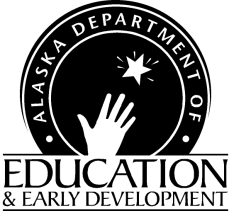 National School Lunch ProgramBulletin EED NSLP Bulletin Web PageChild Nutrition ProgramsFinance & Support ServicesP.O. Box 110500 Juneau, Alaska 99811-0500Phone (907) 465-8709Fax (907) 465-8910To:	Local Educational Agencies	Date:  October 1, 2021From: 	Elizabeth Seitz, NSLP Program Coordinator 	Bulletin: 2022-02LEAs are required by regulation to keep Bulletins, Instructions, and USDA Policy Memorandums for reference and to apply immediately the appropriate instruction to agency programs. Call Child Nutrition Programs if you need further clarification.USDA Policy, Information, & Implementation Memos Food Nutrition Services (FNS) Response to COVID-19 web page (including all Extension memos)SP 22-2021- Q&As #2 Relating to Operation of the Child Nutrition Programs: Updated for School Year 2021-2022SP 18-2021-Coummunity Eligibly Provision Operations during School Year 2021-2022: Q&AsSP 16-2021-Previously Issues Q&As Relating to Operation of the Child Nutrition Programs: Updated for School Year 2021-2022COVID-19 Nationwide Waivers – School Year 2021-2022Additional Topics Waivers for SSO Meal Pattern and Non-Cong-Parent Pick-Up-Meal Time-SSO & OVSP-EBT Web pageUSDA Nondiscrimination Statement UpdateCNP-Web and Primero Edge User AuthorizationsResourcesCenter for Disease Control and Prevention (CDC)Washington Dairy CouncilTeam Nutrition – Printouts for SSO meal service2021-2022 NSLP/SBP Reimbursement RateUpdated COVID-19 Education Resource RoadmapTransitional Menu Planning ToolICN Updates: Culinary Institute of Child Nutrition: https://theicn.org/cicn/iLearn – ICN E-learning (docebosaas.com)Child Nutrition Sharing Site (CNSS) - recruiting new resourcesFood Safety Protection Manager Training On-lineUpdated Food Buying GuideListserv Grant Opportunities N/AUSDA Policy, Information & Implementation Memos	SP 22-2021- Q&As #2 Relating to Operation of the Child Nutrition Programs: Updated for School Year 2021-2022 This memorandum includes additional questions and answers intended to provide clarification to State agencies and Program operators as they operate the Child Nutrition Programs, including the National School Lunch Program (NSLP), School Breakfast Program (SBP), NSLP Seamless Summer Option (SSO), and Child and Adult Care Food Program (CACFP), during school year (SY) 2021-2022. These questions and answers were previously issued in calendar year 2020 and have been updated for application to SY 2021-2022.SP 18-2021-Coummunity Eligibly Provision Operations during School Year 2021-2022: Q&As This memorandum includes questions and answers intended to provide clarification to State agencies and Program operators that participate or intend to participate in the Community Eligibility Provision (CEP) during regular National School Lunch Program and School Breakfast Program operations. The memorandum addresses the impact of nationwide waivers that the Food and Nutrition Service (FNS) has issued in response to the novel coronavirus (COVID-19), and how those waivers impact CEP requirements. Additional information on the FNS Response to COVID-19 is available at: https://www.fns.usda.gov/coronavirus.SP 16-2021-Previously Issues Q&As Relating to Operation of the Child Nutrition Programs: Updated for School Year 2021-2022 This memorandum was previously released in the September bulletin you review the policy memo by clicking on the COVID-19 hyperlink above the policy memos listed on this bulletin.COVID-19 Nationwide Waivers – School Year 2021-2022 FNS Child Nutrition Programs guidance for School Year 2021-22. The following waivers have been released for SY2021-22 you can locate this waiver at: COVID-19 Nationwide Waivers:Additional Topics	Waivers for SSO Meal Pattern and Non-Cong-Parent Pick-Up-Meal Time-SSO & OVSDuring the school year 2021-2022 all Sponsors have elected to operate under the Seamless Summer Option (SSO), however many Sponsors did not complete the wavier form that allows the participation of the SSO operation. If you have not completed the Non-Congregate, Parent Pick-up, Meal Time Flex, SSO, and OVS waiver for you can find a copy of the form under the October bulletin. We also have the SSO Meal Pattern Flexibility wavier form that can offer meal pattern flexibility to those sponsors experiencing food shortage, cancelations, and other meal pattern issues.If you have any questions regarding these wavier please feel free to contact myself Elizabeth Seitz at Elizabeth.seitz@alaska.gov or 907-465-8709.P-EBT Web page We have a new web page for Pandemic Electronic Benefits Transfers (P-EBT) You can find this page at: https://education.alaska.gov/cnp/pandemic-ebt This web page has information and resources for districts to use for outreach, as well as the Learning Model report template needing to be completed and submitted.USDA Nondiscrimination Statement Update I wanted to let you know there is a new version of the nondiscrimination statement to be used effective January 2021. Below is the new wording; please make sure any of your publications have this version including your web sites.USDA Nondiscrimination StatementIn accordance with Federal civil rights law and U.S. Department of Agriculture (USDA) civil rights regulations and policies, the USDA, its Agencies, offices, and employees, and institutions participating in or administering USDA programs are prohibited from discriminating based on race, color, national origin, sex, disability, age, or reprisal or retaliation for prior civil rights activity in any program or activity conducted or funded by USDA. Persons with disabilities who require alternative means of communication for program information (e.g. Braille, large print, audiotape, American Sign Language, etc.), should contact the Agency (State or local) where they applied for benefits.  Individuals who are deaf, hard of hearing or have speech disabilities may contact USDA through the Federal Relay Service at (800) 877-8339.  Additionally, program information may be made available in languages other than English.To file a program complaint of discrimination, complete the USDA Program Discrimination Complaint Form, (AD-3027) found online at: https://www.usda.gov/oascr/how-to-file-a-program-discrimination-complaint, and at any USDA office, or write a letter addressed to USDA and provide in the letter all of the information requested in the form. To request a copy of the complaint form, call (866) 632-9992. Submit your completed form or letter to USDA by:(1)	mail: 	U.S. Department of Agriculture 		Office of the Assistant Secretary for Civil Rights 		1400 Independence Avenue, SW 		Washington, D.C. 20250-9410; (2) 	fax: 	(202) 690-7442; or (3) 	email:	 program.intake@usda.gov. This institution is an equal opportunity provider.CNP-Web and Primero Edge User Authorizations Child Nutrition Programs (CNP) assigns a user name and password to nutrition and education staff when a User Authorization form is completed and submitted to CNP when access is needed for the claiming system (CNP-Web and Primero Edge), as part of the staff’s job duties. These forms state: “I will not share my user name and password in order to maintain the integrity of the data. If another user uses the CNP Web or Primero Edge under my user name and password and provides false information, I understand that I will be responsible for the information supplied to CNP.I will notify the CNP immediately if my user name and password have been compromised. CNP will give me a new user name and password.If I no longer need access to the CNP Web, I understand that it is my responsibility to submit a form to end access.”CNP staff have been noticing quite a number of user names and education staff that are sharing their user names and passwords which is NOT ALLOWED. When this occurs CNP staff will immediately turn off that user name’s access and that staff will be required to obtain a new user name and password. If this behavior continues we may be forced to deny access to the CNP-Web and Primero Edge for those staff members. Please be sure you are not sharing your user names with other staff. If a new member needs access they must submit a User Authorization form located on our web page: 	CNP-Web Access		Primero Edge AccessIf you have any questions regarding this requirement you may contact me at Elizabeth Seitz (Elizabeth.Seitz@alaska.gov) or 907.465.8709 or Debbie Soto (Debbie.soto@alaska.gov) or 907.465-8712.Resources	Center for Disease Control and Prevention (CDC) We are sharing the below safe school reopening resources from the Learning Policy Institute (LPI). Resources for Reopening Schools website: Using this regularly updated website, LPI is continuing to prioritize providing the field with access to a hub of curated health and safety resources, including profiles of districts that have reopened safely, research, guidance, news updates, and information on hot topics, including vaccines. Back to School: Lessons Learned About Safe School Reopening: This blog emphasizes the continuing importance of multi-layered mitigation strategies for ensuring that students can safely return to—and remain in—in-person learning this fall. It also highlights critical lessons learned from the past 18 months of pandemic schooling, which has shown what works for supporting a safe return to school: multilayered mitigation strategies; actively engaging families and staff to cultivate trust and buy-in; and prioritizing not only the physical safety of students and staff, but their social-emotional safety as well. We hope you’ll find this information useful. Thank you.-CDC Healthy Schools Washington Dairy Council My name is Bri Kappel and I am a dietitian with the Washington State dairy Council. We have an exciting free webinar series coming up titled “Chew on This” which is funded by Western region Dairy Councils and offers professional development contact hours to those who attend two of the three workshops. I am hoping that you would please help get the word out to school nutrition professionals and share with your networks. Below are further details and a link to register as well. Please reach out with any questions!Grab a snack (and tell your friends) and join us for our online series of Leadership and Wellness Workshops! These 30-minute virtual workshops will give you a chance to connect with others around your state and the region – we’ll have a little fun, too! We know this school year is full of different challenges and opportunities, and we’ll keep these workshops short and interactive so you can learn some tips and tricks to help you with your work teams. Join us at one or all of the sessions below this fall: Tuesday, Oct 5: Experience Matters (2 PM PT)Discover how experiential learning helps build skills and confidence in both youth and adults. Tuesday, Oct 19: Share Your Story (2 PM PT)Connect with your peers to share your reflections, challenges and takeaways. Professional development contact hours will be provided to those who attend 2 or more workshops. The workshops are free to attend, but registration is required. Attached is a flyer for more information, and you can click here to register and save your spot! Hope to see you there – if you have any questions, don’t hesitate to reach out! Please view flyer attached under the September Bulletin.Thank you!BriBRIANNE KAPPEL, RDN, CDDirector of Nutrition and WellnessDairy Farmers of Washingtonc. 425-245-2526  o. 425-672-0687 x2024201 198th St SW | Lynnwood, WA 98036brianne@wadairy.orgTeam Nutrition https://www.fns.usda.gov/tn/covid19-resources This link will take you to the Team Nutrition web page with a few great printouts on SSO meal service. Additionally you can find other great resources at the links below.Team Nutrition invites you to join us in sharing Stronger with School Meals materials with schools, families, and children. School meals, and the school nutrition professionals that provide them, help children be strong physically (through good nutrition) and mentally (through the sharing of mealtimes in person or virtually). Celebrate the school community and promote healthy foods with these fun new school meals materials.Materials include:An infographic for teachers, parents, and community members (in English and Spanish)An activity booklet for studentsFive stickers for studentsTwo buttons for school nutrition professionalsTwo thank you cards to give to school nutrition professionalsAll materials are available for download at fns.usda.gov/tn/stronger-school-meals-educational-materials. Printed infographics, activity sheets, buttons, and stickers will be made available, for free, to Team Nutrition Schools in a few weeks. Join Team Nutrition Schools or update your school’s information at fns.usda.gov/tn/schools. Visit Team Nutrition’s Back-to-School Support Kit at: fns.usda.gov/tn/back-school.2021-2022 NSLP/SBP Reimbursement Rate You can locate the updated reimbursement rates for FY2021-2022 under the August bulletin at: https://education.alaska.gov/cnp/nslp9 Updated COVID-19 Education Resource Roadmap There are helpful grids/tables and information. FEMA updated its COVID-19 Education Resource Roadmap to assist state, local, tribal, and territorial partners with the unprecedented challenges associated with the COVID-19 pandemic. The new version includes resources identified in the Consolidated Appropriations Act, CARES Act, and the American Rescue Plan Act. The roadmap is part of a series to assist partners in identifying sources of funding to help them with COVID-19 pandemic recovery.Transitional Menu Planning Tool Start planning now to be prepared for the fall. Service style may change but your menus and products can stay the same. By planning a quality transitional menu now, you will be prepared for any service style. USDA has this great New tool for your use. You can view or download this tool from the following link: https://education.alaska.gov/cnp/nslp9 under the August bulletin.ICN Updates: Culinary Institute of Child Nutrition: https://theicn.org/cicn/ This new section of trainings from ICN are great trainings for districts that are wanting to do more scratch cooks or have cooks that need additional culinary skills training.iLearn – ICN E-learning (docebosaas.com)Child Nutrition Sharing Site (CNSS) - recruiting new resourcesFood Safety Protection Manager Training On-line If you are in need of Food Safety training to meet your Professional Standard training requirements you can check out this great ICN on-line training. https://alwaysfoodsafe.com/food-protection-manager?state=Alaska&county=All%20counties%20(Todos%20los%20condados)#productBoxes Updated Food Buying Guide USDA has finally released the updated Food Buying Guide to help nutrition staff with understanding when purchasing foods, such as how much is in a #10 can of peaches or the number of portions you get from 20 pounds of ground beef. You can download the Food Buying Guide. Listserv- Did You Know? Alaska Child Nutrition Programs has a listserv. The purpose of the listserv is to provide information and updates on the USDA Child Nutrition Programs, including the National School Lunch Program, the Child and Adult Care Food Program, and the Summer Food Service Program.To receive all of the hottest news and updates from Alaska Child Nutrition Programs, Subscribe to ak_child_nutrition_programs by filling out the form found here: Alaska Child Nutrition Programs ListServ.You will receive a confirmation link via email which you should click to complete your subscription.Grant Opportunities	N/ACalendar of Upcoming Events	DATE:	EVENT:	Oct. 1st 	SRM required for all student enrollment dataOct. 1st 	Verification of Household Applications BeginsOct. 31st 	Self-Site Monitoring should be started or almost completed 